Kl.II 02.06.2020 r.Drodzy uczniowie  witam ponownie Temat na dzisiaj: Pulpit komputera – ćwiczenia powtórzeniowe.Na dzisiejszej lekcji przypomnimy sobie działania na pulpicie komputera:Wykonaj następujące działania:Zmień tapetę na pulpicie twojego komputera. 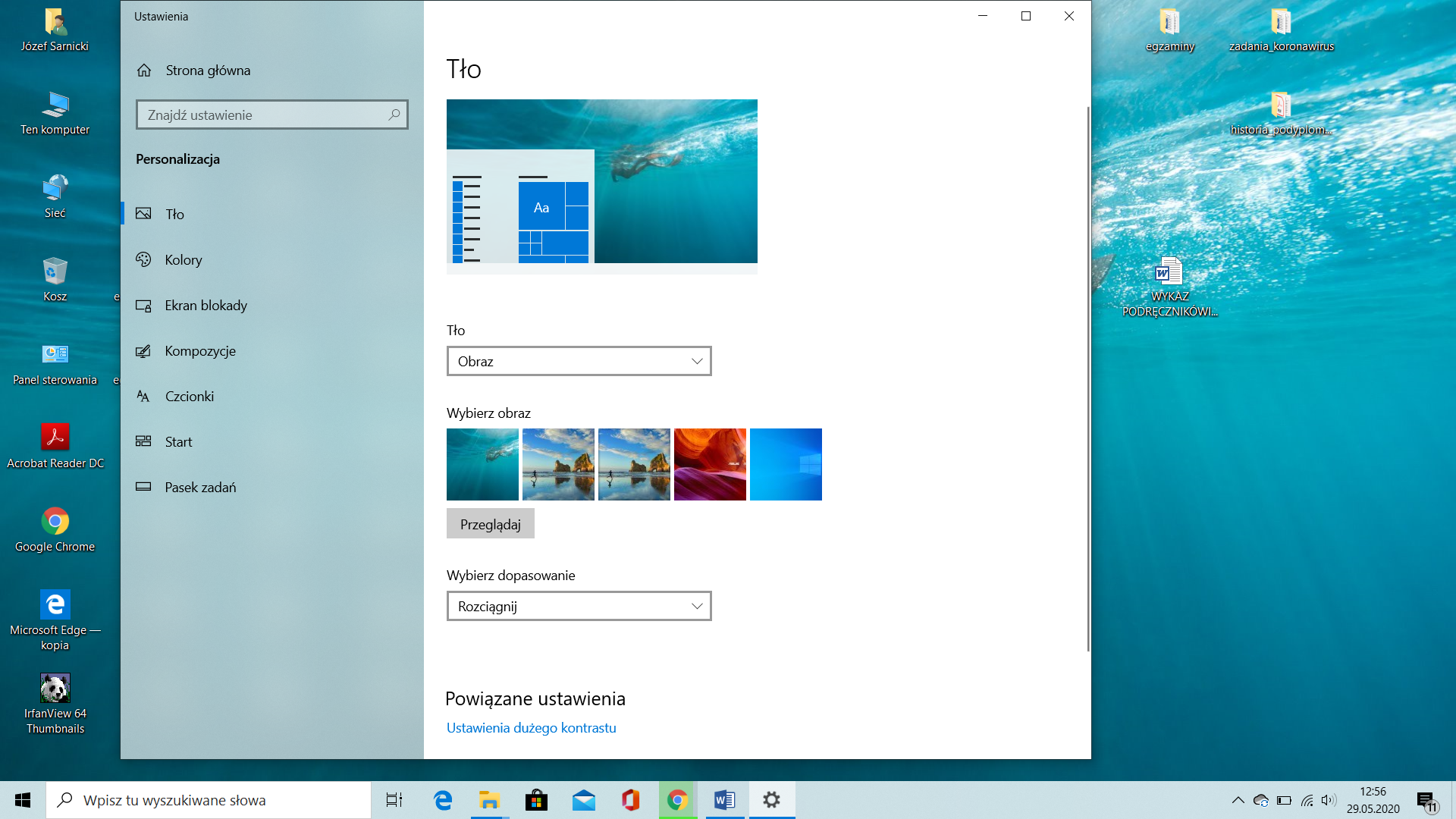 Zmień ikony na inne.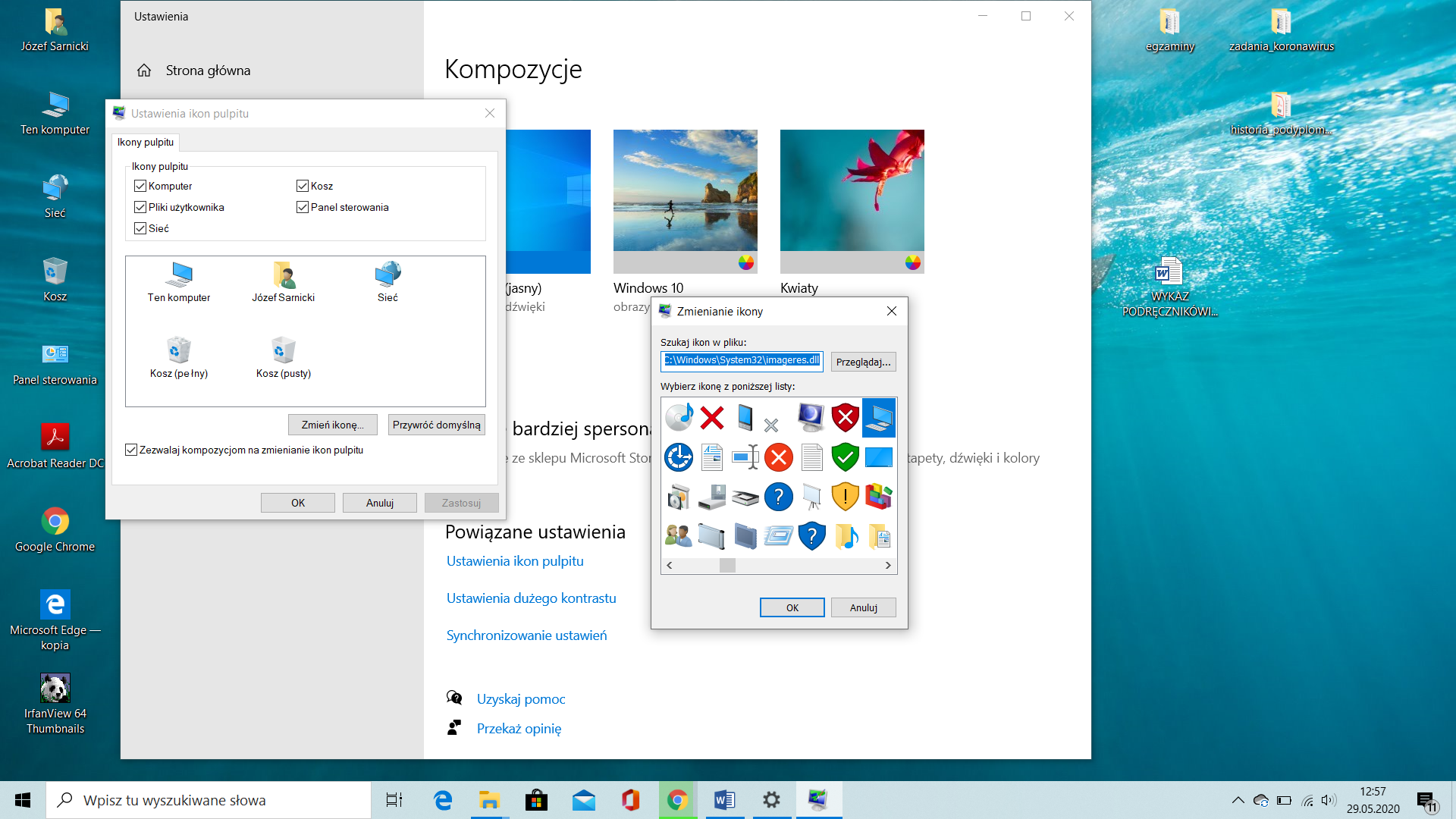 Zmień kursor myszy.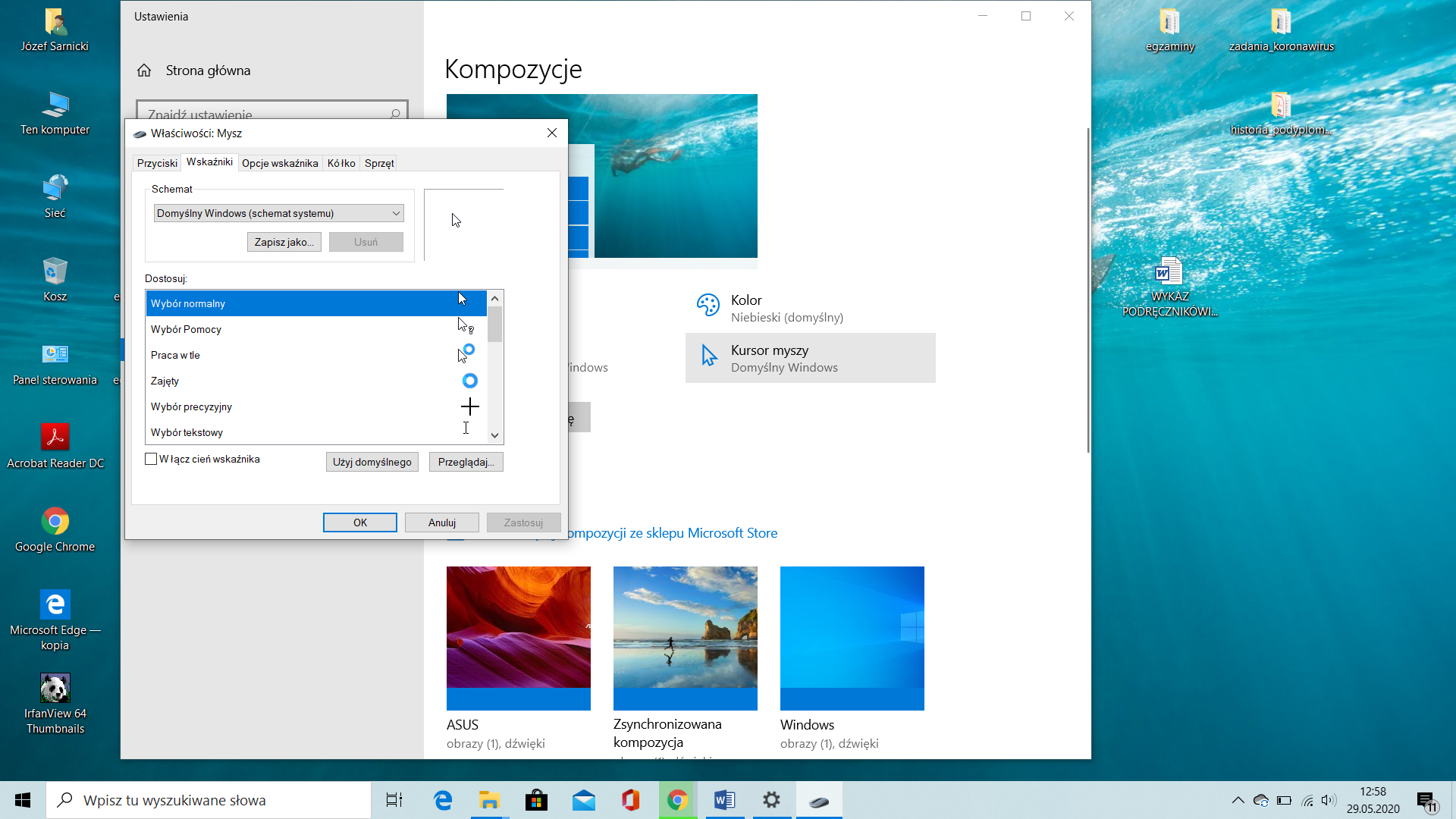 Załóż swój folder. Zmień kolory w systemie Windows.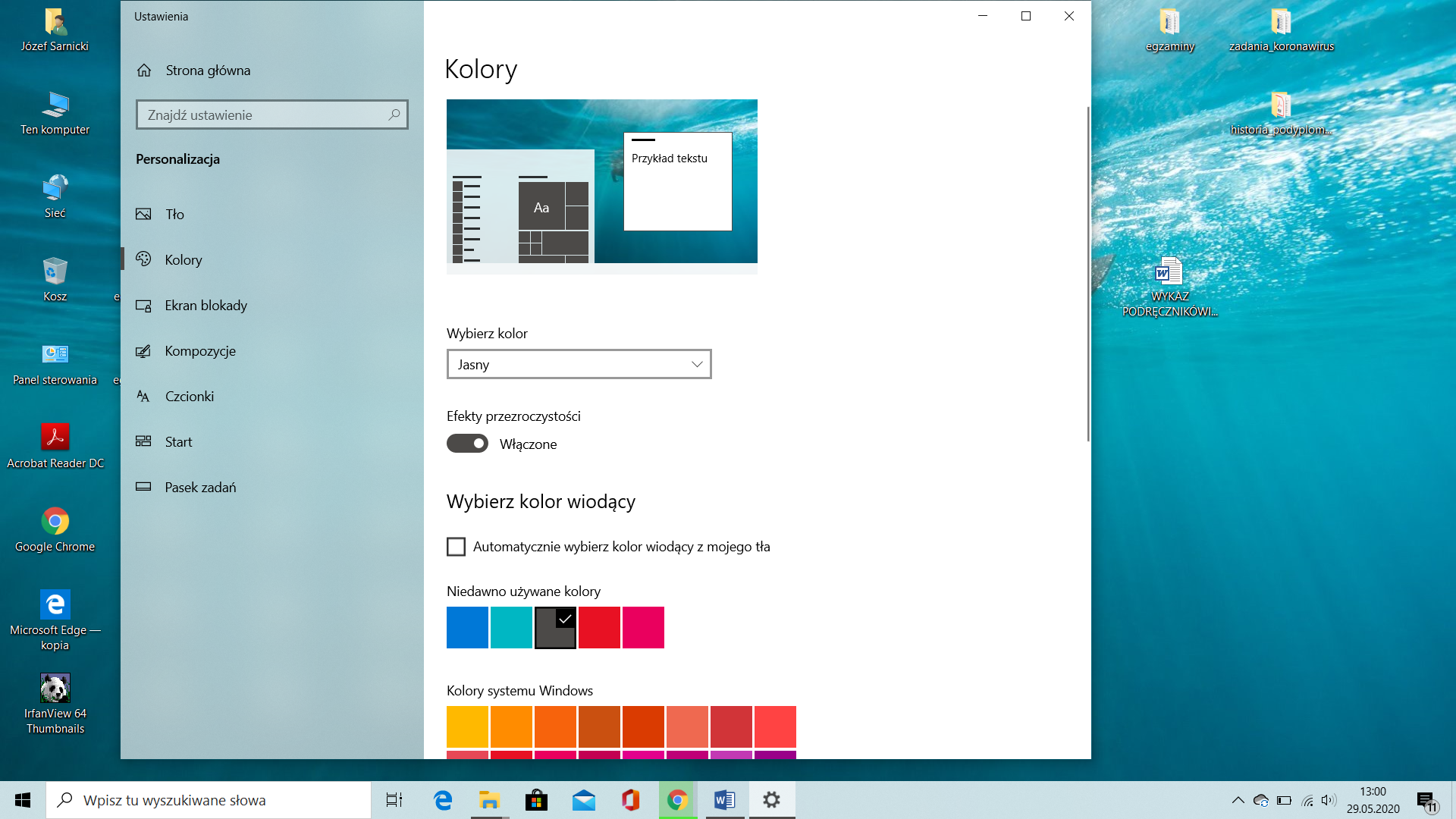 Powodzenia 